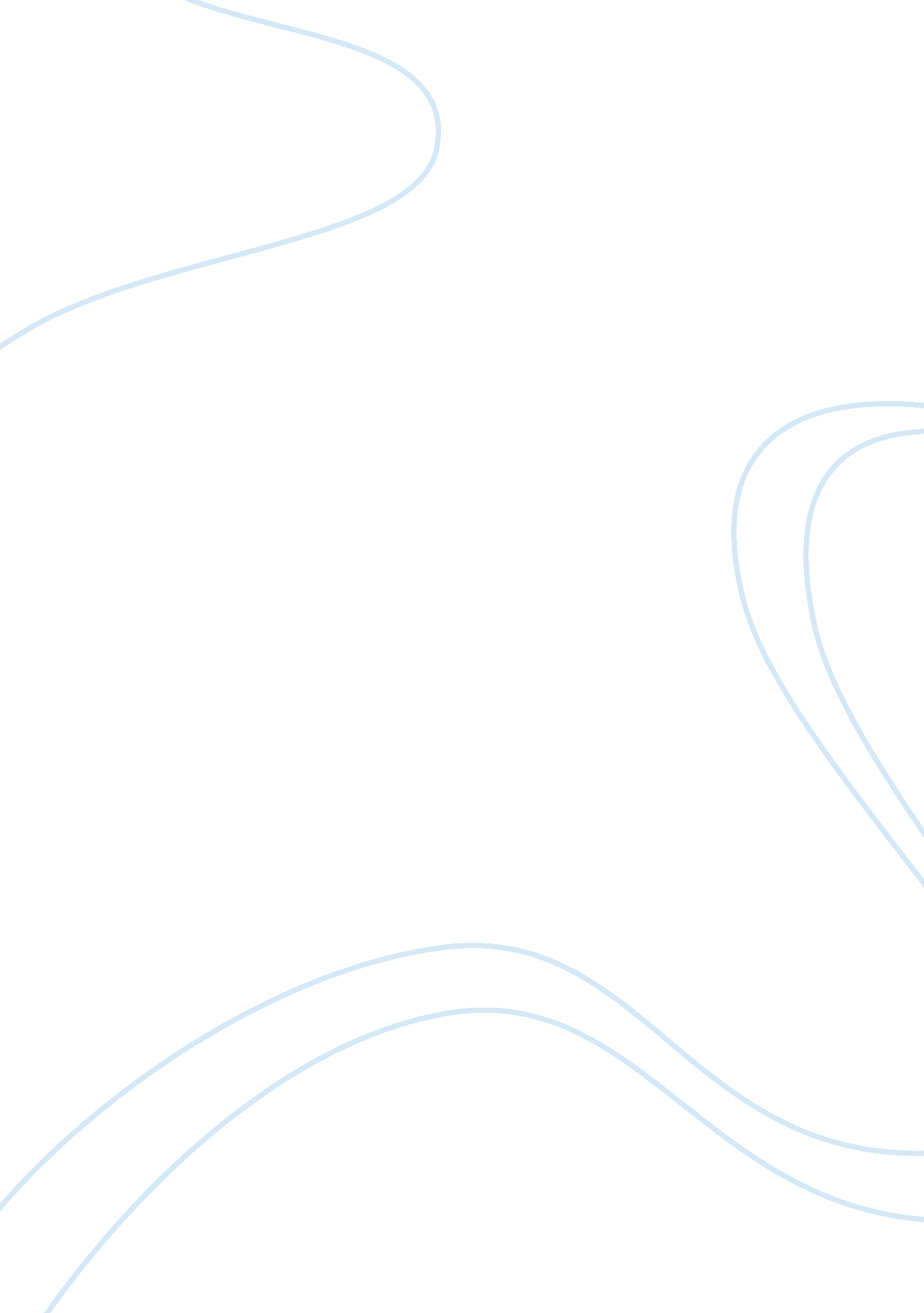 Filmography piracy: history, reasons for that, and punishmentLaw, Crime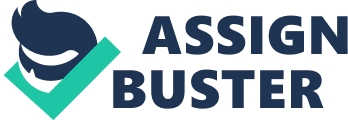 What Is It? The piracy of filmography is the act of downloading and distributing films which you do not have the right for, such us films illegally recorded and downloaded. Using torrents or other illegal ways of getting film is strickĺy prohibited in all states of the world and is punished by large fines and even jail time in some cases. History of This Law Surprisingly, this law dates as far back as the 1790s in which the first form of copyright law was introduced. It gave the owners a basic right to have exclusive right and access to their work for about 30 years. Afterwards, all of the work went into a public domain for anyone to use. After the 1790s this law has expanded exponentially. Play, songs, stories, games and even sheet music had connected had been added and in 1909 the use of this material without payment or permission became a crime – the same as theft. In the 1980s this whole problem had started mainly with music. Using MP3 players and others, many people put the music on the internet for anyone to download. The illegal music sharing boom happened in 1999 where there were millions and millions of financial loses because people used the peer-to-peer music sharing. Only after the music piracy sharing, the movie copyright and piracy had developed Since the invention of the internet, the ways how to overcome this law had gotten much much easier. Very often the movies got much more available. In many cases, people could find the movie online before it came into the cinemas. Why Do People Steal Movies? There are multiple reasons for why people even use this if its a crime. Surprisingly there are multiple reasons for it but in general, the topic is money. Many people just don’t have enough money to pay for movies or sites like Netflix or HBO GO. Many people actually believe that the film industry has enough money and that they should allow everyone to enjoy their content for free. Some people don’t even view piracy as a crime and believe they should not be punished for it, nay they do it. But why do people actually even hack these movies? There are two reasons why a hacker would use torrent sites. The first is a very obvious one and that is for money. But many people actually do it for personal gain or pride. The danger of using such sites is that some people use it to spread viruses and malware. “ Torrent” Streaming Torrent streaming is a really popular way of stealing and pirating movies. In the beginning, some hacker gets the movie and sends it on the site. How people are downloading it, when they do, they act as a server from which, other people can actually download it again. So basically, a leak or a hacked episode of friends get onto the sight, when I download it, people then use my computer to download the video from. Due to this once the film is downloaded for the first time, it can never be stopped because it is not on one individual server. Punishments The punishments for breaking this law is varied depending on the type and amount. In personal use, there are no individual punishments. As far as I had found, the punishment for pirating movies and spreading them online can be imprisonment up to 5 years and a fine worth hundred thousands of dollars. However, if you get punished and continue doing it, you can then be in prison up to 10 years and fine exceed as well. There can be even worse punishments as exceeded tax paying or loss profits. Of course, a big non-direct punishment can be you being exposed on the internet, computer exhausting but also maybe even downloading a malware (a virus) which of course is a big problem. 